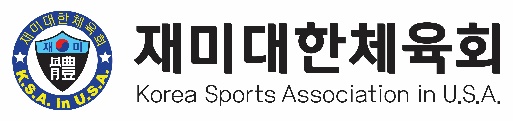 재미대한체육회 지원행사 결과보고서재미대한체육회 지원행사 결과보고서재미대한체육회 지원행사 결과보고서재미대한체육회 지원행사 결과보고서재미대한체육회 지원행사 결과보고서재미대한체육회 지원행사 결과보고서재미대한체육회 지원행사 결과보고서신  청  단  체단체명신  청  단  체단체장이  름행    사담당자이  름신  청  단  체단체장전  화행    사담당자전  화신  청  단  체단체장email행    사담당자email행    사     개    요행    사     개    요행    사     개    요행    사     개    요행    사     개    요행    사     개    요행    사     개    요행     사     명(             )회(             )회(             )회(             )회(             )회(             )회참가지회명참  가  인  원행  사  결  과행  사  총  평    상기 행사에 대해 다음과 같이 결과보고서를 제출합니다.                                                                                                                                   년               월                일                                      단체명                                                             단체장                                                (직인)재미대한체육회 회장 귀하    상기 행사에 대해 다음과 같이 결과보고서를 제출합니다.                                                                                                                                   년               월                일                                      단체명                                                             단체장                                                (직인)재미대한체육회 회장 귀하    상기 행사에 대해 다음과 같이 결과보고서를 제출합니다.                                                                                                                                   년               월                일                                      단체명                                                             단체장                                                (직인)재미대한체육회 회장 귀하    상기 행사에 대해 다음과 같이 결과보고서를 제출합니다.                                                                                                                                   년               월                일                                      단체명                                                             단체장                                                (직인)재미대한체육회 회장 귀하    상기 행사에 대해 다음과 같이 결과보고서를 제출합니다.                                                                                                                                   년               월                일                                      단체명                                                             단체장                                                (직인)재미대한체육회 회장 귀하    상기 행사에 대해 다음과 같이 결과보고서를 제출합니다.                                                                                                                                   년               월                일                                      단체명                                                             단체장                                                (직인)재미대한체육회 회장 귀하    상기 행사에 대해 다음과 같이 결과보고서를 제출합니다.                                                                                                                                   년               월                일                                      단체명                                                             단체장                                                (직인)재미대한체육회 회장 귀하[첨부서류]상세 결과보고서 (각 경기단체 개별양식)행사관련 신문기사 및 관련 사진[첨부서류]상세 결과보고서 (각 경기단체 개별양식)행사관련 신문기사 및 관련 사진[첨부서류]상세 결과보고서 (각 경기단체 개별양식)행사관련 신문기사 및 관련 사진[첨부서류]상세 결과보고서 (각 경기단체 개별양식)행사관련 신문기사 및 관련 사진[첨부서류]상세 결과보고서 (각 경기단체 개별양식)행사관련 신문기사 및 관련 사진[첨부서류]상세 결과보고서 (각 경기단체 개별양식)행사관련 신문기사 및 관련 사진[첨부서류]상세 결과보고서 (각 경기단체 개별양식)행사관련 신문기사 및 관련 사진